Тема: «Мир Бумаги».Возрастная группа: подготовительная к школе группа.Воспитатель: Резник И.В.Задачи:- познакомить с различными видами  бумаги (туалетная, писчая, картон); - формировать умения сравнивать качественные характеристики и свойства бумаги.Оборудование:Квадраты, вырезанные из разных видов бумаги, ёмкости, ножницы, вода, карандаш, мультимедийный экран,  презентация «Бумага», картинки с изображением солнышок (весёлое и грустное).Используемые технологии, методы,  приёмы: показ, объяснение, самостоятельная  деятельность детей, самооценка, физминутка на снятие напряжения «А теперь на месте шаг», игра «Бывает, не бывает», мультимедийная  презентация.Планируемые результаты:Развитие интегративных качеств «Любознательный, активный»; «Эмоционально отзывчивый», способный решать интеллектуальные и личностные задачи (проблемы) адекватные возрасту.1. Организационный момент: -Ребята, сегодня я принесла вот такой чудесный сундучок.  А что в нём лежит нам подскажет загадка: -Я белая как снег  Дружу с карандашом  Где он пройдёт - заметочку кладёт. (бумага). Из  сундучка достаю  игрушку .-Из какого  материала сделана игрушка?-Правильно, сегодня мы поговорим о бумаге.-Почему дерево и бумагу называют родственниками?(Потому, что бумагу делают из дерева).А как  ее делают я расскажу позже.Мы с вами будем не просто детьми, а учёными- исследователями. Нам предстоит провести несколько экспериментов. Дети  идут в  центр науки и садятся за столы.2. Постановка учебной  задачи.Итак, уважаемые исследователи, перед вами 3 вида бумаги. Назовите их. (Туалетная, писчая, картон.)      3. Опытно – экспериментальная работа.       Опыт № 1.-Проверим, как бумага мнётся, хорошо ли сгибается.-Возьмите по одному образцу туалетная, картон, писчая  бумаги.-Согните. Как сгибаются образцы?-Помните.  Как мнутся образцы?Вывод: Картон плохо сгибается и мнётся, а туалетная и писчая бумаги мнутся и сгибаются хорошо.Таблица 1.  Опыт № 2.Проверим бумагу на прочность.-Порвите каждый образец.Вывод: картон рвать трудно, писчую бумагу – легко, а туалетная бумага рвётся очень хорошо.Таблица 2.Опыт  № 3.Нам  придётся бумагу резать. Посмотрим, хорошо ли она режется.Возьмите по  одному образцу туалетной, картона, писчей бумаги.-Что будем делать?Вывод: Картон резать трудно, а туалетную и писчую бумагу легко.Таблица 3.Опыт № 4. Нам придётся проверить, можно ли на наших образцах рисовать и писать.-Что будем делать с образцами?Вывод:  Удобно рисовать и писать на картоне и писчей бумаге, а на туалетной не удобно.Таблица 4.Опыт № 5.Испытание последнее. Нам придётся бумагу опустить в ёмкость с водой.-Что будем делать с образцами?Вывод: туалетная и писчая бумага быстрее намокли, чем картон.Таблица 5.Общий вывод: - Итак, уважаемые исследователи, подведём итог.-Что вы можете сказать о бумаге?(чем тоньше бумага, тем легче её смять разорвать, разрезать, намочить).Физминутка: «А теперь на месте шаг»4. Рассказ  воспитателя.    Презентация «Мир бумаги».      В древние времена люди редко ездили из одной страны в другую. Но им тоже нужно было общаться. Они писали друг другу письма.      Писать люди научились гораздо раньше, чем изобрели бумагу. Одни народы писали на сырых глиняных плитках, другие – на дощечках, залитых воском. На них буквы выдавливали острой палочкой. Некоторые писали  на пальмовых листьях. Ещё писали на коже животных. Её очищали от шерсти и жира, растягивали, высушивали и писали. Такую кожу называли – пергамент. А на Руси писали и на берёзовой коре – бересте.      Впервые  бумага была изобретена в древнем Китае две тысячи лет назад. Они делали бумагу так: В большой каменный сосуд клали кору деревьев, щепки, наливали воду и долго растирали, пока не получалась каша без комков. Потом эту кашу выливали на рамку с сеточкой из шёлковых ниток и трясли, пока каша не разольётся по всей сетке ровным тонким слоем. Вода стекала, и на сетке оставался тонкий лист  бумаги. Его снимали, сушили. В наше время бумагу делают приблизительно так же. Только всё это выполняет специальная машина для производства бумаги.5. Подведение  итогов:    Игра «Бывает, не бывает».Если я назову вам предмет, и он может быть выполнен из бумаги, вы хлопаете в ладоши, если нет – приседаете. Будьте внимательными. (Книга, стул, обувь, альбом,  газета, зеркало, шкаф, яблоко, журнал). У вас на столах лежит 2 солнышка (грустное и весёлое), если вам было интересно на занятии, вы узнали много интересного, то положите весёлое солнышко, если нет то грустное.Вы всегда сможете продолжить данную работу в  домашних условиях,  узнать из какой бумаги легче изготовить птицу.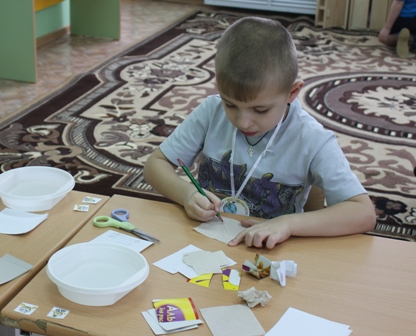 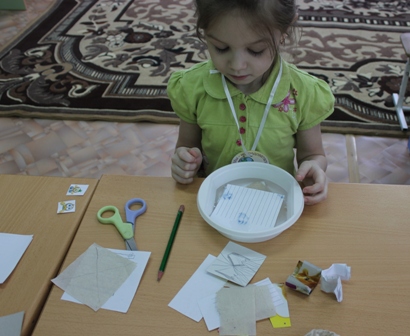 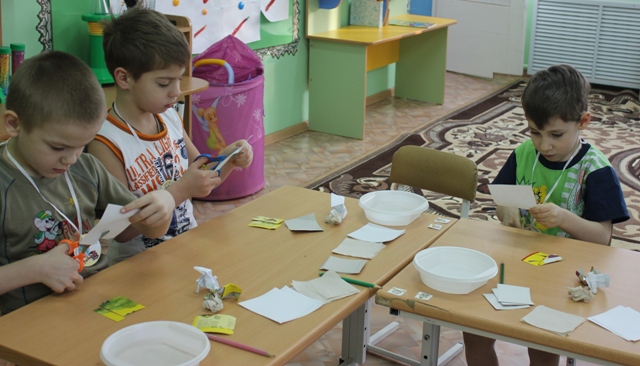 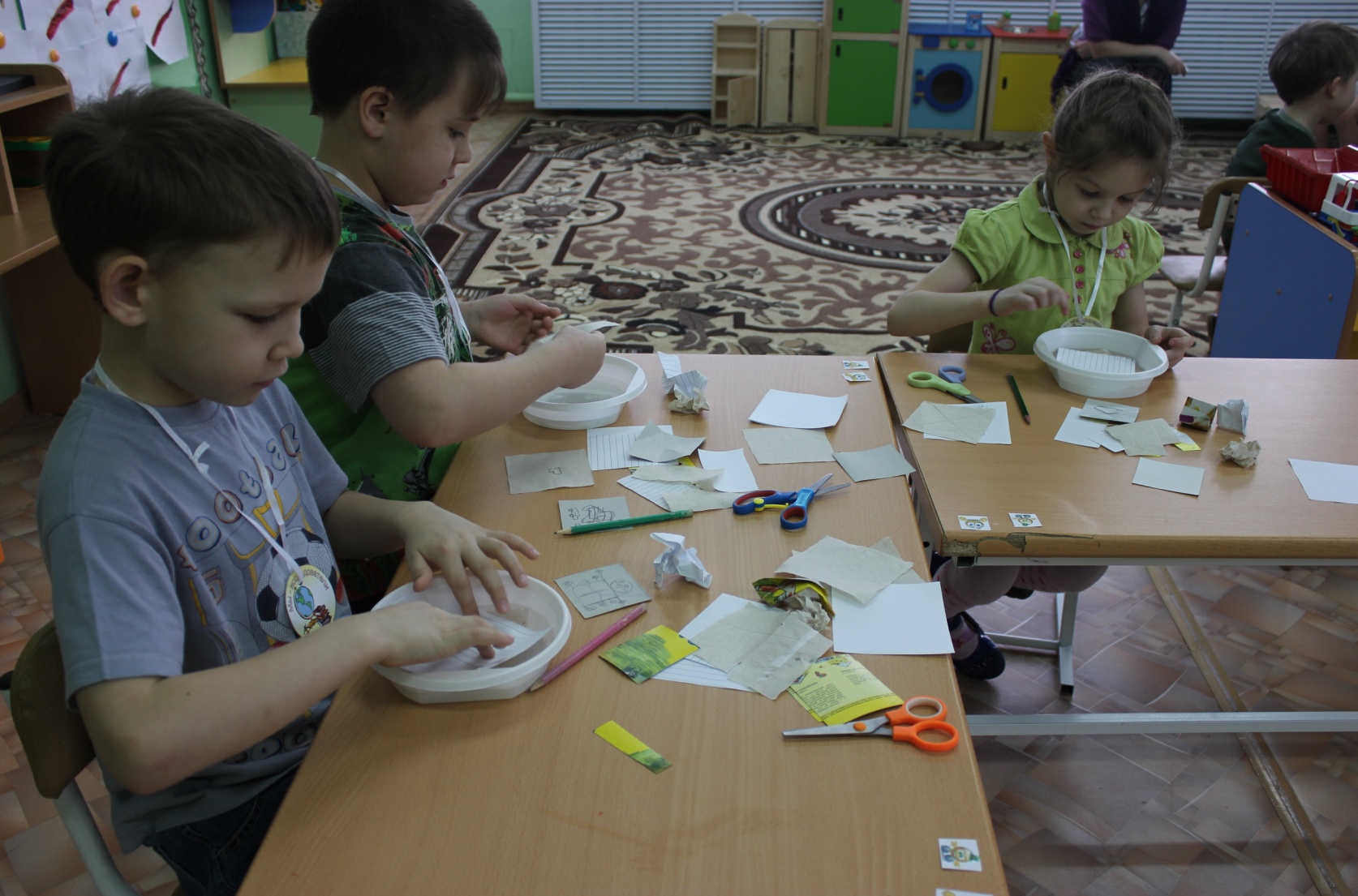 Опыт №1 Сминание, сгибаниеОпыт №2РазрываниеОпыт №3РазрезаниеОпыт №4РисованиеОпыт №5НамоканиеК---+-Т.б+++-+П.б+++++